 	Consumer Choice Cards 		Consumer Choice Cards (cont’d)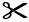  Smartphone$418Laptop computer$729Video game console$449Bike$285Running shoes$109Backpack$43Movie tickets$32Fast-food meal$18T-shirt$14Book$12Streaming subscription$34Smart watch$299Guitar$175Makeup$27Board game$39Sports equipment$57Art supplies$35TV$349Pet food$75Virtual Reality game$99Skateboard$88Shorts$31Hoodie$47Amusement Park tickets$49Hockey game tickets$87Donuts$23